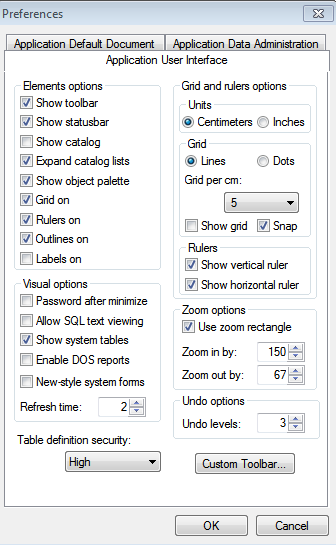 Reorganize application objectsClose and reopen database 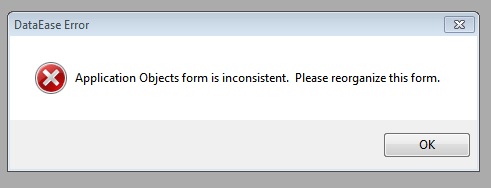 